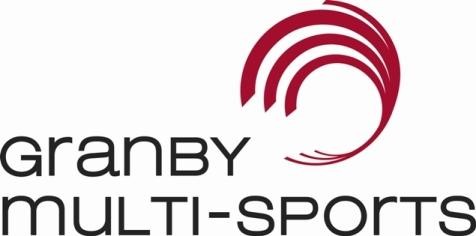 A retourner dans les 24 heures suivant l'accident au bureau de Granby Multi-Sports, 601 rue Léon-Harmel, Granby, Qc J2G 3G6RAPPORT D'ACCIDENT RAPPORT D'ACCIDENT RAPPORT D'ACCIDENT IDENTIFICATION DU BLESSÉIDENTIFICATION DU BLESSÉIDENTIFICATION DU BLESSÉNOM : 	PRÉNOM: NOM : 	PRÉNOM: NOM : 	PRÉNOM: ADRESSE : ADRESSE : ADRESSE : TÉLÉPHONE: ÂGE : SEXE : NOM DE L'ACTIVITÉ : NOM DE L'ACTIVITÉ : NOM DE L'ACTIVITÉ : NIVEAU : DÉBUTANT INTERMÉDIAIRE AVANCÉ 1. RÉCRÉATION (LIBRE) 2. COURS 3. ENTRAÎNEMENT 4. COMPÉTITION 5. SPECTATEUR 6. AUTRE MOMENT DE L'ACCIDENT MOMENT DE L'ACCIDENT MOMENT DE L'ACCIDENT LIEU : DATE : HEURE : CIRCONSTANCES DE L'ACCIDENT : CIRCONSTANCES DE L'ACCIDENT : CIRCONSTANCES DE L'ACCIDENT : TÉMOINS DE L'ACCIDENT : NOM : NO. TÉLÉPHONE : TÉMOINS DE L'ACCIDENT : NOM : NO. TÉLÉPHONE : BLESSURE Localisation de la blessure (Cochez le(s) numéro(s) approprié(s) et inscrivez un G (gauche) ou D (droite) s'il y a lieu BLESSURE Localisation de la blessure (Cochez le(s) numéro(s) approprié(s) et inscrivez un G (gauche) ou D (droite) s'il y a lieu BLESSURE Localisation de la blessure (Cochez le(s) numéro(s) approprié(s) et inscrivez un G (gauche) ou D (droite) s'il y a lieu 1. PIED 2. CHEVILLE 3. JAMBE 4. GENOU 5. CUISSE 6. BASSIN 7. HANCHE 8. ABDOMEN 9. DOS 10. THORAX 11. MAIN 12. POIGNET 13. AVANT-BRAS 14. COUDE 15. BRAS 16. ÉPAULE 17. COU 18. VISAGE 19. TÊTE 20. AUTRE (SPÉCIFIEZ) 20. AUTRE (SPÉCIFIEZ) NATURE DE LA BLESSURE NATURE DE LA BLESSURE NATURE DE LA BLESSURE 1. FRACTURE 2. DISLOCATION 3. ENTORSE 4. COMMOTION 3. CONTUSION 6. AUTRE : DESTINATION DU BLESSÉ (après application des premiers soins) DESTINATION DU BLESSÉ (après application des premiers soins) DESTINATION DU BLESSÉ (après application des premiers soins) 1. À SON ACTIVITÉ 2. AU DOMICILE 3. À L'HÔPITAL 4. À LA CLINIQUE EST-CE QU'UN PARENT A ÉTÉ PRÉVENU ? 	OUI 	NON EST-CE QU'UN PARENT A ÉTÉ PRÉVENU ? 	OUI 	NON MODE DE TRANSPORT MODE DE TRANSPORT MODE DE TRANSPORT 1. AMBULANCE 2. AUTOMOBILE 3. POLICIER 4. AUTRE 4. AUTRE 4. AUTRE IDENTIFICATION DE LA PERSONNE QUI A COMPLÉTÉ LE RAPPORT IDENTIFICATION DE LA PERSONNE QUI A COMPLÉTÉ LE RAPPORT IDENTIFICATION DE LA PERSONNE QUI A COMPLÉTÉ LE RAPPORT NOM : PRÉNOM : NO. TÉLÉPHONE : ADRESSE : ADRESSE : ADRESSE : FONCTION : FONCTION : FONCTION : QUE POUVONS-NOUS FAIRE POUR ÉVITER QUE CET ACCIDENT SE REPRODUISE ? QUE POUVONS-NOUS FAIRE POUR ÉVITER QUE CET ACCIDENT SE REPRODUISE ? QUE POUVONS-NOUS FAIRE POUR ÉVITER QUE CET ACCIDENT SE REPRODUISE ? 